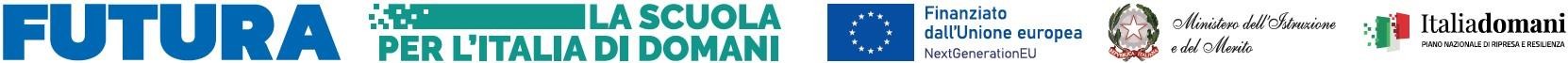 ALL.3                                                                                                                          Al Dirigente Scolastico                                                                                                                                           dell’Istituto Comprensivo                                                                                                                                               “ G.Tomasi di Lampedusa”                                                                                                                                          di Gravina di CataniaOggetto: SCHEDA DI PROPOSTA  PROGETTUALESi ricorda che è necessario compilare questo Allegato per la realizzazione delle attività di formazione rivolte al personale scolastico (DS, DSGA, personale docente e ATA) per promuovere la trasformazione digitale nella didattica e nell’organizzazione scolastica. progetto in essere del PNRR per gli anni scolastici 2022-2023 e 2023-2024. Articolo 1, comma 512, della legge 30 dicembre 2020, n. 178. Decreto del Ministro dell’istruzione 11 agosto 2022, n. 222, articolo 2 – “Azioni di coinvolgimento degli animatori digitali” nell’ambito della linea di investimento 2.1 “Didattica digitale integrata e formazione alla transizione digitale per il personale scolastico” di Componente 1 – del PNRR. TITOLO: Animatore Digitale: formazione del personale internoCodice identificativo progetto: M4C1I2.1-2022 941-P-5000  CUP: H14D22002130006, a cui si chiede di partecipare.Il/La sottoscritto/a 	presa visione del bando di selezione, in relazione alle EDIZIONI DESTINATE AL PERSONALE SCOLASTICO propone la seguente traccia programmatica:Luogo 		data 	Firma del DichiaranteDescrizione e contenutiObiettiviMetodologia e innovativitàDocumentazione didattico formativa e strumenti che saranno utilizzatiModalità di verifica e valutazione per il raggiungimento degli obiettivi